8 «Б»  класс
  Организация работы класса в режиме дистанционного обучения с 09 по 14 ноября 2020 годаДатаУрокВремяСпособПредметТема урока (занятия)РесурсДомашнее заданиеГрафик отправки и приема д/з09.11.2020   18.30-9.00Онлайн- занятиеИсторияВедерникова Е.Г.«Повторительно – обобщающий урок «Россия в эпоху Петровских преобразований»SkypeЗадания для самостоятельной работы в офлайн-режиме:1.На сайте РЭШ посмотреть урок №17 «Повторительно-обобщающий урок по теме «Россия в эпоху преобразований Петра I» по ссылке https://resh.edu.ru/subject/lesson/2532/control/2/#1872232. Выполнить тренировочные и контрольные задания к уроку.Выполнить тренировочные и контрольные задания к уроку №17 по ссылкеФото с выполненными заданиями прислать в ЛС ВК09.11.2020   29.25-9.55Онлайн- занятиеАлгебраШишигина Ю.В.«Тождественные преобразования  рациональных выражений»ZOOM1) Пройдите по ссылкам  и прослушайте урок:https://yandex.ru/video/preview?text=тождественные%20преобразования%20рациональных%20выражений%208%20класс%20мерзляк&path=wizard&wiz_type=vital&filmId=12336723465446030101Задания для самостоятельной работы в офлайн-режиме:2) Выполните в рабочей тетради  № 191, № 197№ 191, № 197Фото с выполненными заданиями прислать на почту madmyazelui@yandex.ru  до 14.00, 9.11.202009.11.2020   ЗАВТРАК 09.55-10.15ЗАВТРАК 09.55-10.15ЗАВТРАК 09.55-10.15ЗАВТРАК 09.55-10.15ЗАВТРАК 09.55-10.15ЗАВТРАК 09.55-10.15ЗАВТРАК 09.55-10.1509.11.2020   310.20-10.50Онлайн- занятиеБиологияЧагина Л.В.«Кровь и остальные компоненты внутренней среды организма»ZoomInternetUrok.ruПройдите по ссылкам  и прослушайте уроки: «Внутренняя среда организма. Состав и функции крови»https://interneturok.ru/subject/biology/class/8Задания для самостоятельной работы в офлайн-режиме:1.Используя  параграф 14 в учебнике, выпишите в словарь новые термины.Параграф  14, выписать термины в словарь до 10.11.2020 в ВК лс09.11.2020   411.15-11.45Онлайн- занятиеАнглийский языкЛипасова М.А./Черкасова Н.В.«Уловки в продажах»SkypeЗадания для самостоятельной работы в офлайн-режиме  с. 30, работа с текстомZoom  Задания для самостоятельной работы в офлайн-режиме  стр.48№1,3с. 30, у. 1адо 11.11Стр.48 №1 выучить слова09.11.2020   ОБЕД 11.45-12.05ОБЕД 11.45-12.05ОБЕД 11.45-12.05ОБЕД 11.45-12.05ОБЕД 11.45-12.05ОБЕД 11.45-12.05ОБЕД 11.45-12.0509.11.2020   512.10-12.40Онлайн- занятиеФизическая культураДорофеева Я.А.«Техника ведения мяча в медленно темпе»ZoomЗадания для самостоятельной работы в офлайн-режиме  : Пройдите  по ссылке https://fk12.ru/books/fizicheskaya-kultura-8-9-klassy-lyahПисьменно ответить на вопросы № 1, п.15 (стр.100-110)Д/З: НЕ ЗАДАНО10.11.2020 18.30-9.00Онлайн- занятиеФизическая культураДорофеева Я.А.«Техника бросков мяча»ZoomЗадания для самостоятельной работы в офлайн-режиме: Пройдите  по ссылке https://fk12.ru/books/fizicheskaya-kultura-8-9-klassy-lyahПисьменно ответить на вопросы № 2, п.15 (стр.100-110)Д/З: НЕ ЗАДАНО10.11.2020 29.25-9.55Онлайн- занятиеХимияЧагина Л.В.«Электроотрицательность»ZoomInternetUrok.ru1. Пройдите по ссылке  и прослушайте урок: «Валентность химических элементов»https://interneturok.ru/lesson/chemistry/8-klass/bpervonachalnye-himicheskie-predstavleniyab/valentnost-himicheskih-elementov Задания для самостоятельной работы в офлайн-режиме:Используя  параграф стр.74-77 учебника,  выполните задания  №5,6Прочитать стр.74-76, выполнить №5,6 на стр.77 до 11.11.2020 в ВК лс10.11.2020 ЗАВТРАК 09.55-10.15ЗАВТРАК 09.55-10.15ЗАВТРАК 09.55-10.15ЗАВТРАК 09.55-10.15ЗАВТРАК 09.55-10.15ЗАВТРАК 09.55-10.15ЗАВТРАК 09.55-10.1510.11.2020 310.20-10.50Онлайн- занятиеЛитератураГогина О.А.«А.С.Пушкин «Капитанская дочка». История Пугачевского восстания в художественной литературе»SkypeЗадания для самостоятельной работы в офлайн-режиме:РЭШ1.  Пройдите по ссылке  и прослушайте урок «А.С.Пушкин. История Пугачевского бунта», «История Пугачева»    https://clck.ru/Rn3Gb    https://clck.ru/Rn3Yb2. Прочитайте статью  учебника стр.  99-102, напишите конспект статьи.Прочитайте 1,2 главы повести А.С.Пушкина «Капитанская дочка» ;Прислать конспект статьи (стр 99-102) до 12.11.2020 и прислать на viber или ВК10.11.2020 411.15-11.45Онлайн- занятиеГеометрияШишигина Ю.В.«Площадь параллелограмма»ZOOM1) Пройдите по ссылкам  и прослушайте урокиhttps://yandex.ru/video/search?text=площадь+параллелограмма+видеоурокЗадания для самостоятельной работы в офлайн-режиме:2)Выполните в рабочей тетради № 461, № 464(б,в)№ 461, № 464(б,в)Фото с выполненными заданиями прислать на почту madmyazelui@yandex.ru  до 14.00, 10.11.202010.11.2020 ОБЕД 11.45-12.05ОБЕД 11.45-12.05ОБЕД 11.45-12.05ОБЕД 11.45-12.05ОБЕД 11.45-12.05ОБЕД 11.45-12.05ОБЕД 11.45-12.0510.11.2020 512.10-12.40Онлайн- занятиеФизикаБабурина Ж.А.«График плавления и отвердевания. «Удельная теплота плавления»Skype1.  Пройдите по ссылкам  и прослушайте уроки: «График плавления и отвердевания. Удельная теплота плавления»https://clck.ru/RnNGYhttps://clck.ru/RnNMyЗадания для самостоятельной работы в офлайн- режиме 2. Используя  параграфы 14, 15    учебника, напишите в тетради краткий конспект  по данной теме (выписать определения, записать формулы, , буквенное обозначение данной физической величины, единицы измерения , нарисовать график плавления и отвердевания).3. Решить задачи из упр. 12 (1-3)Выполненные задачи из упр. 12 прислать до 12.11.20. §bga163@yandex.ru10.11.2020 613.05-13.35Онлайн- занятиеИнформатикаШишигина Ю.В.«Построение таблиц истинности для логических выражений!»ZOOM1) Пройдите по ссылкам  и прослушайте урок:https://yandex.ru/video/preview?text=построение%20таблиц%20истинности%20для%20логических%20видеоурок&path=wizard&wiz_type=vital&filmId=17948400276747768926Задания для самостоятельной работы в офлайн-режиме:2) Выполните в тетрадях:Построить таблицу истинности  F=(C&A|B)&неDД/З: НЕ ЗАДАНО714.50-15.20Онлайн- занятие«Я гражланин России» Черкасова Н.В.«Моральные привычки»ZOOMЗадания для самостоятельной работы в офлайн-режиме:Изучить параграфНЕ ЗАДАНО11.11.202018.30-9.00Онлайн- занятиеАлгебраШишигина Ю.В.«Тождественные преобразования  рациональных выражений»ZOOM1) Пройдите по ссылкам  и прослушайте урок:https://yandex.ru/video/preview?text=тождественные%20преобразования%20рациональных%20выражений%208%20класс%20мерзляк&path=wizard&wiz_type=vital&filmId=12336723465446030101Задания для самостоятельной работы в офлайн-режиме:2) Выполните задания: № 193, № 199№ 193, № 197Фото с выполненными заданиями прислать на почту madmyazelui@yandex.ru  до 14.00, 11.11.202011.11.202029.25-9.55Онлайн- занятиеАнглийский языкЛипасова М.А./Черкасова Н.В.«Грамматика»SkypeЗадания для самостоятельной работы в офлайн- режимеGr. 6-7, правилоZoomЗадания для самостоятельной работы в офлайн-режиместр.49 №4,5с. 31, у. 8до 13.11 Стр.49 №5 выучить слова11.11.2020ЗАВТРАК 09.55-10.15ЗАВТРАК 09.55-10.15ЗАВТРАК 09.55-10.15ЗАВТРАК 09.55-10.15ЗАВТРАК 09.55-10.15ЗАВТРАК 09.55-10.15ЗАВТРАК 09.55-10.1511.11.2020310.20-10.50Онлайн- занятиеРусский языкГогина О.А.«Сказуемое»SkypeЗадания для самостоятельной работы в офлайн-режиме:РЭШ1.   Пройдите по ссылкам  и прослушайте уроки    «Сказуемое. Простое глагольное сказуемое»:       https://clck.ru/Rn37i2    Используя  параграф 18  в учебнике, выполните упражнение 95 (по заданию), теорию выучить.Выполнить упражнение 95 (по заданию) до  12.11.2020 и прислать на viber или ВК11.11.2020411.15-11.45Онлайн- занятиеОбществознаниеВедерникова Е.Г.«Долг и совесть»SkypeЗадания для самостоятельной работы в офлайн-режиме:1.Посмотреть презентацию урока по ссылкеhttps://infourok.ru/prezentaciya-po-obschestvoznaniyu-na-temu-dolg-i-sovest-klass-3386580.html2. Выполнить задания №1-6 из рубрики «Проверим себя» на стр.70.1. П.82. Выполнить задания №1-6 из рубрики «Проверим себя» на стр.70Фото с выполненными заданиями прислать в ЛС ВК11.11.2020ОБЕД 11.45-12.05ОБЕД 11.45-12.05ОБЕД 11.45-12.05ОБЕД 11.45-12.05ОБЕД 11.45-12.05ОБЕД 11.45-12.05ОБЕД 11.45-12.0511.11.2020512.10-12.40Онлайн- занятиеГеографияТомилова М.С.«Геологическое летоисчисление»SkypeYouTube1.Пройдите по ссылке и прослушайте урок: «Геологическое летоисчисление»https://youtu.be/HrEHYoGEq-Y  Задания для самостоятельной работы в офлайн-режиме: Выпишите в тетрадь термины из текста п.11 в учебнике1. Изучить п.11 в учебнике и выписать термины в тетрадь.11.11.2020613.05-13.35Онлайн- занятиеБиологияЧагина Л.В.«Значение крови и её состав»ZoomПосмотреть видео https://www.youtube.com/watch?v=St434953aUcЗадания для самостоятельной работы в офлайн-режиме:Используя стр.74-75 учебника выполнить и оформить  лабораторную работу «Сравнение крови человека с кровью лягушки» по плану:1_Название работы.2)Цель работы3)Ход работы с рисунками и ответами на вопросы.4)Вывод.Выполнить и оформить  лабораторную работу «Сравнение крови человека с кровью лягушки» по плану:1)Название работы.2)Цель работы3)Ход работы с рисунками и ответами на вопросы.4)Вывод.До 12.11.2020 в ВК лс12.11.202018.30-9.00Онлайн- занятиеРусский языкГогина О.А.«Простое глагольное сказуемое»SkypeЗадания для самостоятельной работы в офлайн-режиме:РЭШ1.	  Пройдите по ссылке  и прослушайте урок «Простое глагольное сказуемое»:     https://clck.ru/Rn3As2.	  Используя  параграф 19  в учебнике, выполните упражнение 101 (по заданию), выпишите определение «простое глагольное сказуемое».Выполнить упражнение 101 (по заданию) до  13.11.2020 и прислать на viber или ВК12.11.202029.25-9.55Онлайн- занятиеГеографияТомилова М.С.«Геологическое летоисчисление»SkypeYouTube1.Пройдите по ссылке и прослушайте урок: «Эры в истории Земли»https://youtu.be/nw0wiiZhg_Q Задания для самостоятельной работы в офлайн-режиме: Изучите таблицу на стр. 70-71 в учебнике;1. Изучите таблицу на стр. 70-71 в учебнике;2. Выполните з.2 на стр. 75 «От теории к практике»,выполненную в тетради таблицу, прислать до 14.11. включительно на почту marietomilova@mail.ru12.11.2020ЗАВТРАК 09.55-10.15ЗАВТРАК 09.55-10.15ЗАВТРАК 09.55-10.15ЗАВТРАК 09.55-10.15ЗАВТРАК 09.55-10.15ЗАВТРАК 09.55-10.15ЗАВТРАК 09.55-10.1512.11.2020310.20-10.50Онлайн- занятиеХимияЧагина Л.В.«Металлическая связь»ZoomЗадания для самостоятельной работы в офлайн-режиме:Напишите конспект по п.13Написать конспект по п.13 до 13.11 2020 в ВК лс12.11.2020411.15-11.45Онлайн- занятиеИсторияВедерникова Е.Г.«Дворцовые перевороты: причины, сущность, последствия»SkypeЗадания для самостоятельной работы в офлайн-режиме:1.Посмотреть видео серии  400-421 по ссылкеhttps://goo.su/2t4v2. Заполнить таблицу «Дворцовые перевороты»1. П.13-142. Заполнить таблицу «Дворцовые перевороты»Фото с выполненными заданиями прислать в ЛС ВК12.11.2020ОБЕД 11.45-12.05ОБЕД 11.45-12.05ОБЕД 11.45-12.05ОБЕД 11.45-12.05ОБЕД 11.45-12.05ОБЕД 11.45-12.05ОБЕД 11.45-12.0512.11.2020512.10-12.40Онлайн- занятиеЛитератураГогина О.А.«Петр Гринев: жизненный путь, формирование характера в повести А.С.Пушкина «Капитанская дочка»SkypeЗадания для самостоятельной работы в офлайн-режиме:INFOUROK.RU1.	  Пройдите по ссылке  и прослушайте урок       «Образ Гринева в повести Пушкина    «Капитанская дочка»      https://clck.ru/Rn3xd2   Прочитать 2-6 главы повести Пушкина «Капитанская дочка» (стр 119-151), подготовить сравнительную характеристику Гринева и Швабрина;  образ Маши Мироновой,  семья коменданта, образ Савельича – индивидуальные задания.Прочитать 2-6 главы повести Пушкина «Капитанская дочка»(стр 119-151), подготовить сравнительную характеристику Гринева и Швабрина до 17.11.2020.Сравнительную характеристику героев  прислать на viber или ВК до 17.11.202012.11.2020613.05-13.35Онлайн- занятиеМузыкаКостяева М.И.«Мир в зеркале искусства»1.ZoomЗадания для самостоятельной работы в офлайн-режиме:2. Пройдите по ссылке  и прослушайте кантату С.Прокофьева «Александр Невский» «Ледовое побоище» и «Вставайте люди русские»: https://www.youtube.com/watch?v=DdxdaGiHsmAhttps://www.youtube.com/watch?v=jhPxMZz_9JIНе задано13.11.202018.30-9.00Онлайн- занятиеАнглийский языкЛипасова М.А./Черкасова Н.В.«Сделано в Америке»SkypeЗадания для самостоятельной работы в офлайн-режимес.32, работа с текстамиZoomЗадания для самостоятельной работы в офлайн-режимеСтр. 49 № 6с. 32, у. 4до 16.11Выучить правило в грамматическом справочнике « Модальные глаголы»13.11.202029.25-9.55Онлайн- занятиеРусский языкГогина О.А.«Составное глагольное сказуемое»SkypeЗадания для самостоятельной работы в офлайн-режиме:РЭШ1.	  Пройдите по ссылке  и прослушайте урок «Составное  глагольное  сказуемое»      https://clck.ru/Rn3CH2.   Используя  параграф 20  в учебнике, запишите в тетрадь определение «составное глагольное сказуемое»,  схему СГС  записать в тетрадь.Выполнить упражнение 103 (по заданию) до  14.11.2020 и прислать на viber или ВК13.11.2020ЗАВТРАК 09.55-10.15ЗАВТРАК 09.55-10.15ЗАВТРАК 09.55-10.15ЗАВТРАК 09.55-10.15ЗАВТРАК 09.55-10.15ЗАВТРАК 09.55-10.15ЗАВТРАК 09.55-10.1513.11.2020310.20-10.50Онлайн- занятиеФизикаБабурина Ж.А.«Решение задач»SkypeЗадания для самостоятельной работы в офлайн- режиме.Решить задачи: 1. упр. 12(5)Железная заготовка, охлаждаясь от температуры 800 до 0 °С, растопила лед массой 3 кг, взятый при 0 °С. Какова масса заготовки, если вся энергия, выделенная ею, пошла на плавление льда?Выполнить тест, который размещен в ViberВыполненный тест прислать до15.11.20 на почту bga163@yandex.ru13.11.2020411.15-11.45Онлайн- занятиеГеометрияШишигина Ю.В.«Площадь треугольника»ZOOM1) Пройдите по ссылкам  и прослушайте урок:https://yandex.ru/video/preview?text=площадь%20треугольника%20видеоурок%208%20класс&path=wizard&wiz_type=vital&filmId=16078171939209744583Задания для самостоятельной работы в офлайн-режиме:2) п.п. 533)Выполните задания в тетрадях:№ 468(в,г), № 470п.п. 53Выполните задания в тетрадях:№ 468(в,г), № 470Фото с выполненными заданиями прислать на почту  madmyazelui@yandex.ru до 14.00, 13.11.202013.11.2020ОБЕД 11.45-12.05ОБЕД 11.45-12.05ОБЕД 11.45-12.05ОБЕД 11.45-12.05ОБЕД 11.45-12.05ОБЕД 11.45-12.05ОБЕД 11.45-12.0513.11.2020512.10-12.40Онлайн- занятиеАлгебраШишигина Ю.В.«Равносильные уравнения. Рациональные уравнения»ZOOM1) Пройдите по ссылкам  и прослушайте урок:https://yandex.ru/video/preview?text=равносильные%20уравнения%20рациональные%20уравнения&path=wizard&wiz_type=vital&filmId=12308985896585910808Задания для самостоятельной работы в офлайн-режиме:2) Выполните задания в тетрадях: № 208(6-9), № 210Выполните задания в тетрадях: № 208(6-9), № 210Фото с выполненными заданиями прислать на почту  madmyazelui@yandex.ru до 14.00, 13.11.202013.11.2020613.05-13.35Онлайн- занятиеФизическая культураДорофеева Я.А.«Техника бросков мяча в кольцо»ZoomЗадания для самостоятельной работы в офлайн-режиме : Пройдите  по ссылке https://fk12.ru/books/fizicheskaya-kultura-8-9-klassy-lyahПисьменно ответить на вопросы № 3, п.15 (стр.100-110)Д/З: НЕ ЗАДАНО13.11.202014.00-14.30Онлайн- занятиеИнформационная безопасностьКостина И.А.«Фишинг»ZoomЗадания для самостоятельной работы в офлайн-режиме:Ознакомиться с материалами по ссылке https://youtu.be/bRCD91iJNkQ Не задано13.11.202014.50-15.20Онлайн- занятиеСпортивные игрыДорофеева Я.А.«Волейбол. Передача мяча сверху и снизу в сочетании с перемещением, прием мяча снизу, техника прямой нижней подачи»ZoomЗадания для самостоятельной работы в офлайн-режиме:Изучить правила игры НЕ ЗАДАНО13.11.202015.40-16.00Онлайн- занятиеБаскетболДорофеева Я.А.«Передача от пола. Учебная игра»ZoomЗадания для самостоятельной работы в офлайн-режиме:Изучить правила игрыНЕ ЗАДАНО13.11.202016.30-17.00Онлайн- занятиеВолейболДорофеева Я.А.«Передача мяча снизу двумя руками в парах»ZoomЗадания для самостоятельной работы в офлайн-режиме:Изучить правила игрыНЕ ЗАДАНО14.11.202029.25-9.55Онлайн- занятиеБиологияЧагина Л.В.«Строение и функции органов иммунной системы»ZoomInternetUrok.ru1. Пройдите по ссылке  и прослушайте урок: «Иммунитет»https://interneturok.ru/lesson/biology/8-klass/tema-5-krov-i-krovoobrawenie/immunitetЗадания для самостоятельной работы в офлайн-режиме:1. Используя п.15 учебника выпишите новые термины в словарь.2. Ответьте на  вопрос: «Что вас удивило в параграфе?»1. Выпишите новые термины из п.15.2. Письменно ответьте на вопрос : «Что вас удивило в параграфе?»До 15.11.2020 в ВК лс14.11.2020ЗАВТРАК 09.55-10.15ЗАВТРАК 09.55-10.15ЗАВТРАК 09.55-10.15ЗАВТРАК 09.55-10.15ЗАВТРАК 09.55-10.15ЗАВТРАК 09.55-10.15ЗАВТРАК 09.55-10.1514.11.2020310.20-10.50Онлайн- занятиеАлгебраШишигина Ю.В.«Равносильные уравнения. Рациональные уравнения»ZOOM1) Пройдите по ссылкам  и прослушайте урок:https://yandex.ru/video/preview?text=равносильные%20уравнения%20рациональные%20уравнения&path=wizard&wiz_type=vital&filmId=12308985896585910808Задания для самостоятельной работы в офлайн-режиме:2) Выполните задания в тетрадях: № 213(4-6), № 216Выполните задания в тетрадях: № 213 (4-6), № 216Фото с выполненными заданиями прислать на почту  madmyazelui@yandex.ru до 14.00, 14.11.202014.11.2020411.15-11.45Онлайн- занятиеИзобразительное искусствоХудякова О.В.«Фотография - взгляд, сохраненный на всегда. Фотография - новое изображение реальности»Zoomhttps://us04web.zoom.us/j/6072551330?pwd=WWtIaWdDd3hZTitBNnFsaVVzdHQyUT09  Идентификатор конференции 607 255 1330Задания для самостоятельной работы в офлайн-режиме:Разработать дизайн обложки блокнота, выполнить эскиз в цвете (цветные карандаши, фломастеры). Фото работы прислать на почту o.xudjakova@mail.ru  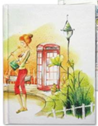 Не задано14.11.2020ОБЕД 11.45-12.05ОБЕД 11.45-12.05ОБЕД 11.45-12.05ОБЕД 11.45-12.05ОБЕД 11.45-12.05ОБЕД 11.45-12.05ОБЕД 11.45-12.0514.11.2020512.10-12.40Онлайн- занятиеРусский языкГогина О.А.«Составное именное сказуемое»SkypeЗадания для самостоятельной работы в офлайн-режиме:РЭШ1.	  Пройдите по ссылке  и прослушайте урок «Составное  именное  сказуемое»     https://clck.ru/Rn3EF2.  Используя  параграф 21  в учебнике, выписать определение «составное именное сказуемое» + схему СИС.Выполнить упражнение 108 (выделить основы, указать вид сказуемого) до  18.11.2020  и прислать на viber или ВК14.11.2020613.05-13.35Онлайн- занятиеТехнологияХудякова О.В.«Подбор средств оформления интерьера жилого помещения»Zoom https://us04web.zoom.us/j/6072551330?pwd=WWtIaWdDd3hZTitBNnFsaVVzdHQyUT09  Идентификатор конференции 607 255 1330Задания для самостоятельной работы в офлайн-режиме:https://znanija.com/task/29192627 Пройти по ссылке (второе изображение), в тетради выполнить чертёж трех проекций в масштабе М2:1, проставить размеры. Фото чертежа прислать на почту o.xudjakova@mail.ru  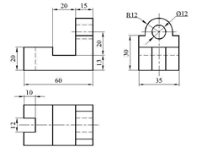 Не задано14.00-14.30Онлайн- занятиеПроектная деятельностьЧеркасова Н.В« Эффективность команды»ZoomЗадания для самостоятельной работы в офлайн-режиме:Прочитать параграфНе задано14.50-15.20Онлайн- занятиеКоллективно-творческие делаЧеркасова Н.В«Урок рефлексия»ZoomЗадания для самостоятельной работы в офлайн-режиме:Прочитать параграфНе задано